あめ細工――石割定治　　　年　　組　　　名前　　　　　　　　　　　　１、「ええ仕事やってるな」の言葉にはどんな気持ちが込められているでしょう。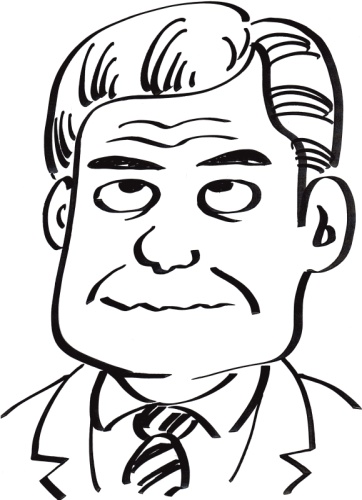 ２、あなたはが働くとしたら、収入以外にどんなことを大事にして働きたいですか。